Тест: распредели слова и картинки по странамА –the USA (США-Соединенные Штаты Америки)    В –the UK (Соединенное Королевство Великобритании и Северной Ирландии)1 –Лондон                2 – Вашингтон             3 -индейцы  4 -        5 -           6 - 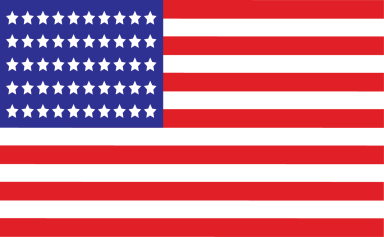 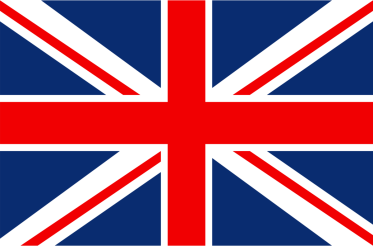 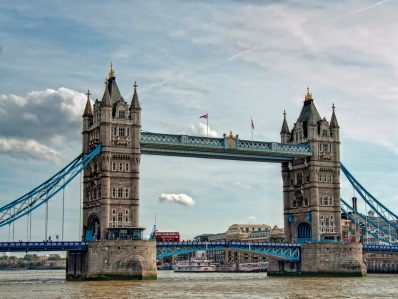 7– Лох-Несское чудовище     8 –гризли             9 –река Темза 10–   11–   12–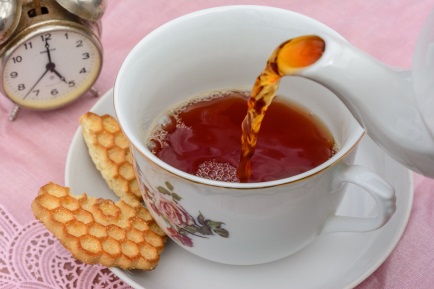 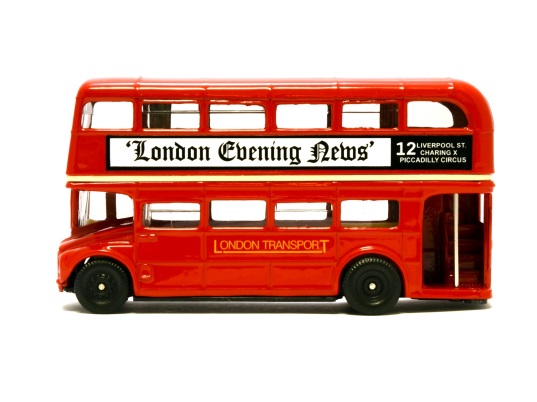 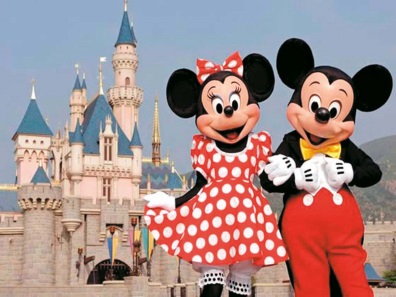 13 –президент             14 -скунсы                    15 -хоббиты  16 -                       17-       18-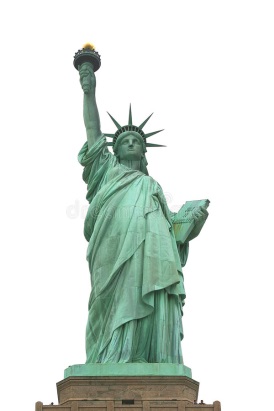 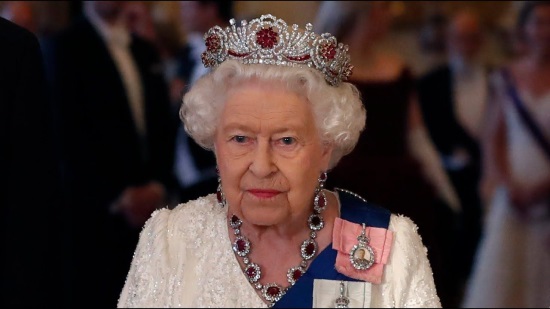 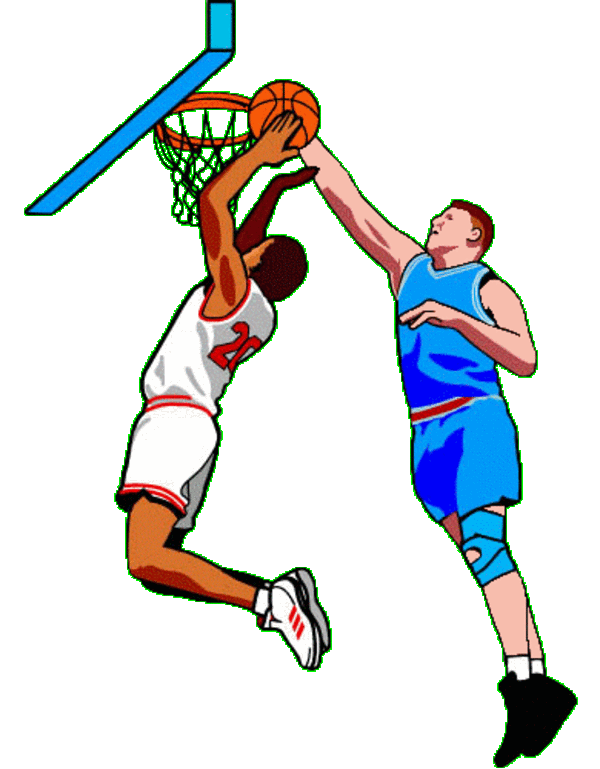 19-    20-      21- секвойи 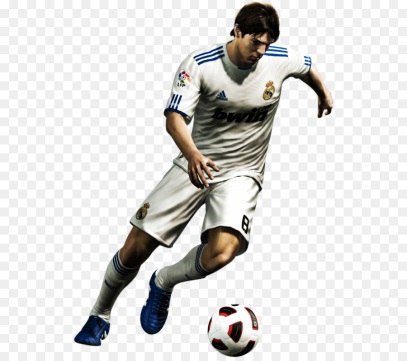 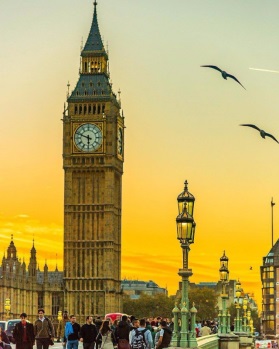 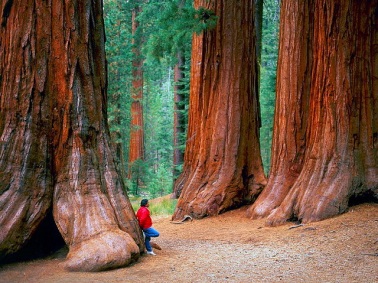 